Пояснительная записка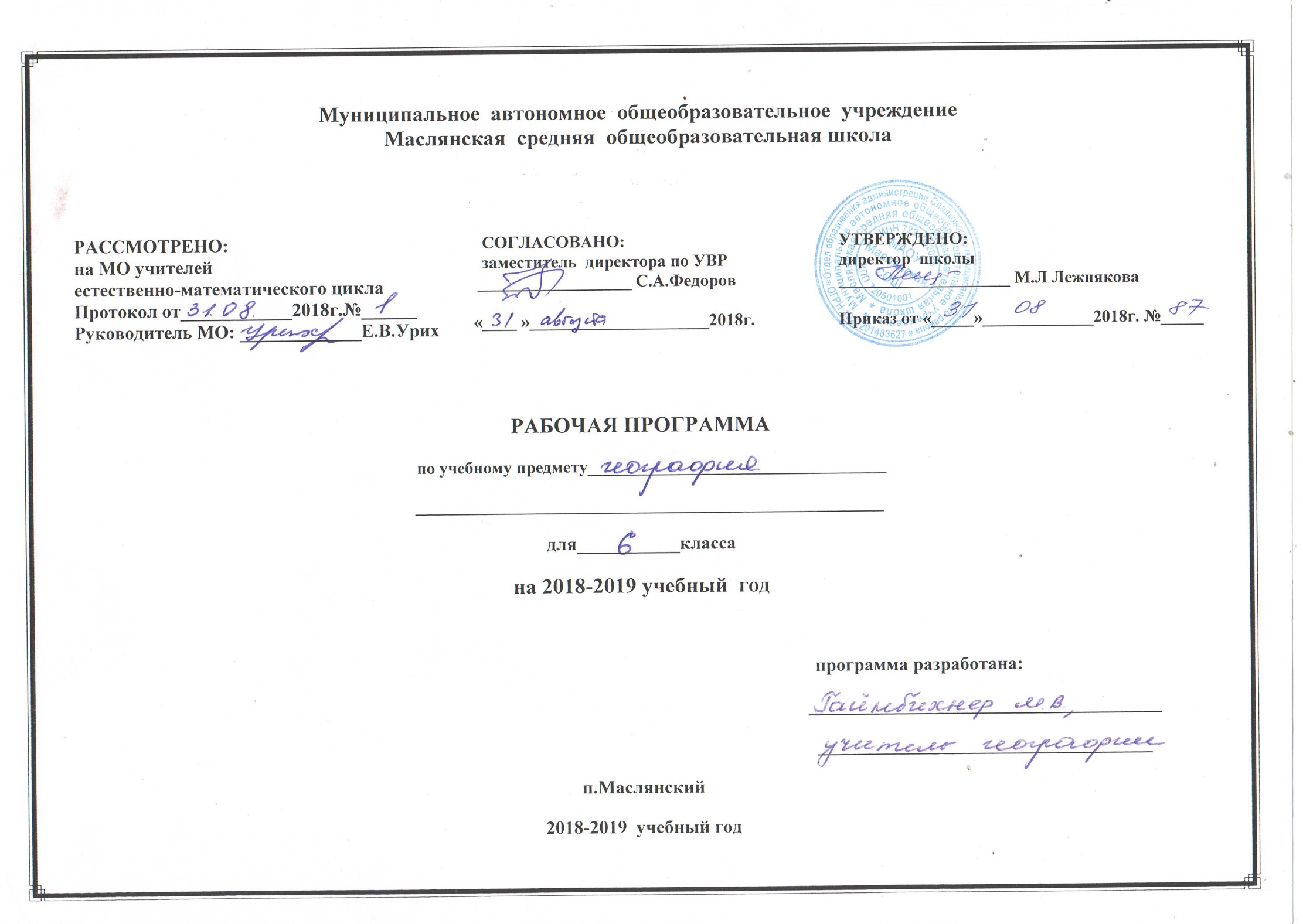 Рабочая программа по географии составлена в соответствии с требованиями к образовательному минимуму основного общего образования для обучающихся в общеобразовательном классе на основании следующих нормативных документов: Федерального закона от 29 декабря 2012 года № 273-ФЗ «Об образовании в Российской Федерации» (с изменениями от 16.06. 2014тг. № 145-ФЗ от 06.04. 2015г.) Приказа Министерства образования и науки РФ от 17 декабря 2010 года № 1897 «Об утверждении Федерального государственного образовательного стандарта основного общего образования».Федерального государственного образовательного стандарта основного общего образования. Утвержден приказом Министерства образования и науки Российской Федерации от 17 декабря 2010 года , №18Примерной программы основного общего образования по учебным предметам-география 5-9 классы: 3-е изд.,-М.: Просвещение, 2012 -75 с.(стандарты второго поколенияАвторской программы основного общего образования по географии 5-9 классы. Авторы И.И. Баринова, В.П. Дронов, И.В. Душина, В.И. Сиротин. Рабочие программы. География. 5-9 классы: учебно-методическое пособие/ сост. С.В. Курчина.-4-е изд., стереотип. –М.: Дрофа, 2015.-409 с. Учебника. География. Начальный курс.6 кл.: учебник/ Т.П.. Герасимова.-3-е изд., стереотип. –М.: Дрофа, 2014.-140 с.: ил., карт.Учебного плана МАОУ Маслянская СОШ на 2018-2019 учебный годЦели курса:развитие географических знаний, умений, опыта творческой деятельности и эмоционально-ценностного отношения к миру, необходимых для усвоения географии в средней школе и понимания закономерностей и противоречий развития географической оболочки. Задачи:формирование представлений о единстве природы, объяснение простейших взаимосвязей процессов и явлений природы, ее частей;формирование представлений о структуре, развитии во времени и пространстве основных геосфер, об особенностях их взаимосвязи на планетарном, региональном и локальном уровнях;развитие представлений о разнообразии природы и сложности протекающих в ней процессов;развитие представлений о размещении природных и социально-экономических объектов;развитие элементарных практических умений при работе со специальными приборами и инструментами, картой, глобусом, планом местности для получения необходимой географической информации;развитие понимания воздействия человека на состояние природы и следствий взаимодействия природы и человека;развитие понимания разнообразия и своеобразия духовных традиций народов, формирование и развитие личностного отношения к своему населенному пункту как части России;развитие чувства уважения и любви к своей малой родине через активное познание и сохранение родной природы.Общая характеристика учебного предметаСодержание курса географии в основной школе обусловлено общей нацеленностью образовательного процесса на достижение метапредметных и предметных целей обучения, что возможно на основе компетентностного подхода, который обеспечивает формирование и развитие коммуникативной компетентности в общении и сотрудничестве со сверстниками, старшими и младшими в процессе образовательной, общественно-полезной, учебно-исследовательской, творческой и других видов деятельности.     Коммуникативная компетенция предполагает овладение видами речевой деятельности и основами культуры устной и письменной речи, базовыми умениями и навыками использования языка в жизненно важных для данного возраста сферах и ситуациях общения. Коммуникативная компетентность проявляется в умении определять цели коммуникации, оценивать речевую ситуацию, учитывать коммуникативные намерения и способы коммуникации партнёра, выбирать адекватные стратегии коммуникации, быть готовым к осмысленному изменению собственного речевого поведения.       Изучение каждого раздела, каждой темы содействует развитию познавательных потребностей и развитию познавательных способностей учащихся.        Курс разработан с учетом:требований к результатам освоения основной образовательной программы основного общего образования;планируемых результатов освоения основной образовательной программы основного общего образования;примерной программы по географииавторской рабочей программы, составленной в соответствии с требованиями ФГОС ООО к структуре рабочих программ.Описание места учебного предмета в учебном планеПредмет: География. Начальный курсКласс:     6 классВсего часов на изучение программы: 35 ч. Так как учебным планом МАОУ Маслянской СОШ определены 34 учебных недели, то программа выдается за счет уплотнения материала Количество часов в неделю: 1 час	В авторскую программу внесены изменения.Региональная специфика базового компонента в объёме 10% от общего количества часов заключается в обновлении содержания образования, направленного на изучение отдельных тем краеведческой направленности в рамках предмета «География. Начальный курс». Описание ценностных ориентиров содержания учебного предметаШкольный курс географии играет важную роль в реализации основной цели современного российского образования – формирование всесторонне образованной, инициативной и успешной личности, обладающей системой современных мировоззренческих взглядов, ценностных ориентаций, идейно-нравственных, культурных и этических принципов и норм поведения. В этой связи важнейшей методологической установкой, в значительной мере определяющей отбор и интерпретацию содержания курса географии, является установкой на формирование в его рамках системы базовых национальных ценностей как основы воспитания, духовно-нравственного обучения географии у выпускников основной школы должны быть сформированы:Ценностные ориентиры, отражающие их индивидуально-личностные позиции:- осознание себя как члена общества на глобальном, региональном и локальном уровнях( житель планеты земля, гражданин Российской Федерации, житель своего региона);- осознание выдающейся роли и места Росси как части мирового географического пространства;-осознание единства географического пространства России как среды обитания всех населяющих ее народов, определяющих общность их исторических судеб;-осознание целостности географической среды во взаимосвязи природы, населения и хозяйства Земли,  материков, их крупных районов и стран;- осознание значимости и общности глобальных проблем человечества и готовность солидарно противостоять глобальным вызовам современности;Гармонично развитые социальные чувства и качества:-патриотизм,  принятие общих национальных, духовных и нравственных ценностей;- любовь к своему Отечеству, местности, своему региону;-гражданственность, вера в Россию, чувство личной ответственности за Родину перед современниками и будущими поколениями; - уважение к природе, истории, культуре России, национальным особенностям, традициям и образу жизни российского и других народов, толерантность;-эмоционально-ценностное отношение к окружающей среде, осознание необходимости ее сохранения и рационального использования.Личностные, метапредметные и предметные результаты освоения предметаПРЕДМЕТНЫЕ:     Учащийся должен уметь:называть методы изучения Земли;называть основные результаты выдающихся географических открытий и путешествий;объяснять значение понятий: «Солнечная система», «планета», «тропики», «полярные круги», «параллели», «меридианы», «градусная сеть», «план местности», «масштаб», «азимут», «географическая карта», «литосфера», «рельеф», «горные породы», «земная кора», «полезные ископаемые», «горы», «равнины», «гидросфера», «Мировой океан», «море», «атмосфера», «погода», «климат», «воздушная масса», «ветер», «климатический пояс», «биосфера», «географическая оболочка», «природный комплекс», «природная зона»;приводить примеры географических следствий движения Земли;называть масштаб глобуса и показывать изображения разных видов масштаба на глобусе;приводить примеры перевода одного вида масштаба в другой;находить и называть сходство и различия в изображении элементов градусной сети на глобусе и карте;читать план местности и карту;определять (измерять) направления, расстояния на плане, карте и на местности;производить простейшую съёмку местности;классифицировать карты по назначению, масштабу и охвату территории;ориентироваться на местности при помощи компаса, карты и местных предметов;определять (измерять) географические координаты точки, расстояния, направления, местоположение географических объектов на глобусе;называть элементы градусной сети, географические полюса, объяснять их особенности;называть и показывать основные географические объекты;работать с контурной картой;называть методы изучения земных недр и Мирового океана;определять по карте сейсмические районы мира, абсолютную высоту точек, глубину морей;классифицировать горы и равнины по высоте, происхождению, строению;объяснять особенности движения вод в Мировом океане, особенности строения рельефа суши и дна Мирового океана, особенности циркуляции атмосферы;измерять (определять) температуру воздуха, атмосферное давление, направление ветра, облачность, амплитуды температур, среднюю температуру воздуха за сутки, месяц;составлять краткую характеристику климатического пояса, гор, равнин, моря, реки, озера по плану; описывать погоду и климат своей местности;называть и показывать основные формы рельефа Земли, части Мирового океана, объекты вод суши, тепловые пояса, климатические пояса Земли; называть меры по охране природы.МЕТАПРЕДМЕТНЫЕ:	     Учащийся должен уметь:ставить учебную задачу под руководством учителя;планировать свою деятельность под руководством учителя;работать в соответствии с поставленной задачей;работать в соответствии с предложенным планом;участвовать в совместной деятельности;сравнивать полученные результаты с ожидаемыми;оценивать работу одноклассников;выделять главное, существенные признаки понятий;определять критерии для сравнения фактов, явлений, событий, объектов;сравнивать объекты, факты явления, события по заданным критериям;высказывать суждения, подтверждая их фактами;классифицировать информацию по заданным признакам;искать и отбирать информацию в учебных и справочных пособиях, словарях;работать с текстом и нетекстовыми компонентами;классифицировать информацию;создавать тексты разных типов (описательные, объяснительные) и т.д.ЛИЧНОСТНЫЕ:    Учащийся должен обладать:ответственным отношением к учению, готовностью и способностью к саморазвитию и самообразованию на основе мотивации к обучению и познанию;опытом  участия в социально значимом труде;осознанным, уважительным и доброжелательным отношением к другому человеку, его мнению;коммуникативной компетентностью в общении и сотрудничестве со сверстниками в  процессе образовательной, общественно-полезной, учебно-исследовательской, творческой деятельности;пониманием ценности здорового образа жизни;основами экологической культуры.        Курс разработан с учетом:требований к результатам освоения основной образовательной программы основного общего образования;планируемых результатов освоения основной образовательной программы основного общего образования;примерной программы по географииавторской рабочей программы, составленной в соответствии с требованиями ФГОС ООО к структуре рабочих программ.Начальный курс географии формирует у учащихся первоначальные знания из таких наук о Земле, как картография, геология, климатология, биогеография и др. Это ведет к пониманию сложной системы взаимосвязей компонентов природы.Содержание учебного предмета1.Введение (2 ч.)Открытие, изучение и преобразование Земли.Земля – планета Солнечной системы.2.Виды изображений поверхности Земли (11 ч.)2.1.План местности (5 ч.)Понятие о плане местности.Масштаб.Стороны горизонта. Ориентирование.Изображение на плане неровностей земной поверхности.Составление простейших планов местности.2.2.Географическая карта (6 ч.)Форма и размеры Земли.Географическая карта.Градусная сеть на глобусе и картах.Географическая широта.Географическая долгота. Географические координаты.Изображение на физических картах высот и глубин.3.Строение Земли. Земные оболочки (20 ч.)3.1.Литосфера (5 ч.)Земля и её внутреннее строение.Движения земной коры. Вулканизм.Рельеф суши. Горы.Равнины суши.Рельеф дна Мирового океана.3.2.Гидросфера (7 ч.)Вода на Земле.Части Мирового океана. Свойства вод океана.Движение воды в океане.Подземные воды.Реки.Озёра.Ледники.3.3.Атмосфера (6 ч.)Атмосфера: строение, значение, изучение.Температура воздуха.Атмосферное давление. Ветер.Водяной пар в атмосфере. Облака и атмосферные осадки.Погода и климат.Причины, влияющие на климат.3.4.Биосфера. Географическая оболочка (2 ч.)Разнообразие и распространение организмов на Земле.Природный комплекс.4.Население Земли (1 ч.)Население ЗемлиТребование к уровню подготовки учащихсяосвоение знаний об основных географических понятиях, закономерностях развития, размещения и взаимосвязи природы, населения и хозяйства разных территорий;овладение умениями ориентироваться на местности; использовать один из «языков» международного общения – географическую карту;развитие познавательных интересов, интеллектуальных и творческих способностей в процессе географических наблюдений, решения географических задач, самостоятельного приобретения новых знаний по географии;воспитание позитивного ценностного отношения к окружающей среде, экологической культуры, любви к своей местности, своему региону, своей стране, взаимопонимания с другими народами;формирование способности и готовности к использованию географических знаний и умений в повседневной жизни для: сохранения окружающей среды, способности и готовности личности к социально-ответственному поведению в ней; адаптации к условиям проживания на определенной территории; самостоятельного оценивания уровня безопасности окружающей среды как сферы жизнедеятельности, решения практических задач.1.        Называть и/или показывать:существенные признаки плана местности, географической карты, виды масштабов картографических изображений;форму и размеры Земли (длина окружности);на глобусе и карте: полюсы, линии градусной сетки, экватор, начальный меридиан;основные земные сферы и части внутреннего строения Земли;основные формы рельефа суши и дна океана и их различия по высоте;основные части земной коры, гидросферы, атмосферы;характерные природные явления, изменяющие рельеф земной коры;части Мирового океана;среднюю соленость вод океана;воды суши подземные и поверхностные;речную систему, речной бассейн;компоненты ПТК;правила поведения в природе;причины изменения температуры воздуха в течение суток, года;главную причину образования ветра;главную причину образования облаков, осадков;пояса освещенности Земли;географические координаты своей местности.Календарно-тематическое планированиеОписание материально-технического обеспечения образовательного процессаБиблиотечный фонд (книгопечатная продукция)	Учебно-методический комплект. 1. География. Начальный курс. 6 класс. Учебник (авторы Т.П. Герасимова, Н.П. Неклюкова)2. География. Начальный курс.6 класс. Методическое пособие (автор И. И. Баринова).3. География. Начальный курс . 6 класс. Рабочая тетрадь (авторы Т.А. карташова С. В. Курчина).4. География. Начальный курс. 6 класс. Электронное мультимедийное издание.     5. Научно-популярные, художественные книги для чтения, журналы (в соответствии с основным содержанием обучения).      6. Справочная литература (справочники, атласы-определители, энциклопедии) 2. Печатные пособия	     Таблицы по географии в соответствии с программой обучения.     Портреты путешественников     Географические настенные карты.     Атласы      Иллюстративные материалы (альбомы, комплекты открыток и др.)	3. Технические средства обучения	    Классная интерактивная магнитная доска, экспозиционный экран, персональный компьютер,  мультимедийный проектор.   4.Электронные пособия     Электронный учебник по курсу География. Начальный курс 6  класс    Электронное пособие «Природа океанов»  1,2, 3 части   Интерактивные плакаты «Великие географические открытия»5.Учебно-практическое и учебно-лабораторное оборудование	      Термометры для измерения температуры воздуха, воды. Термометр медицинский. Лупа. Компас. Часы с синхронизированными   стрелками.  Глобусы. Модели теллурия, флюгера, вулкана, земной коры. 6. Натуральные объекты	   Коллекции полезных ископаемых.   Коллекция почв  Гербарии культурных и дикорастущих растений (с учётом содержания обучения). Дата № ур.ТемаСодержание урока*Актуальная тематика регионаВид деятельности Результаты обучения (УУД)Домашнее заданиеДата Введение - 2 ч.Введение - 2 ч.Введение - 2 ч.Введение - 2 ч.Введение - 2 ч.Введение - 2 ч.1.Открытие, изучение и преобразование Земли.(урок изучения нового материала)Знакомство обучающихся с тем, как человек открывал Землю, изучал.Представление о том, что изучает современная география.Приводить примеры географических объектов, делить их на группы. Описывать памятники природы своей местностиРабота с диском.Поиск и выделение необходимой информации, умение формулировать определение.Умение работать с текстом, выделять в нем главное. Умение с достаточной полнотой и точностью выражать свои мысли в соответствии с задачами и условиями коммуникации; владение монологической и диалогической формами речи.П.1 Р.т. с.5 №5 2.Земля – планета Солнечной системы.Земля – планета Солнечной системы.Вращение Земли.Луна.Называть планеты Солнечной системы. Устанавливать общие черты и существенные различия планет солнечной системы; уникальность нашей платы. Работа с  прибором «Вращение Земли»Поиск и выделение необходимой информации, умение формулировать определение.Умение работать с текстом, выделять в нем главное. Умение с достаточной полнотой и точностью выражать свои мысли в соответствии с задачами и условиями коммуникации; владение монологической и диалогической формами речи.П.2 Виды изображений поверхности Земли – 11 ч.Виды изображений поверхности Земли – 11 ч.Виды изображений поверхности Земли – 11 ч.Виды изображений поверхности Земли – 11 ч.Виды изображений поверхности Земли – 11 ч.Виды изображений поверхности Земли – 11 ч.План местности (5 ч.)План местности (5 ч.)План местности (5 ч.)План местности (5 ч.)План местности (5 ч.)План местности (5 ч.)3.Понятие о плане местности.(урок изучения нового материала)Тест «Земля – планета Солнечной системы».Познакомить учащихся с планом местности и условными знаками.Выполнение тестовых заданий.Тренинг: ориентирование по плану и географической карте. Работа с планом местности.  Умение с достаточной полнотой и точностью выражать свои мысли в соответствии с задачами и условиями коммуникации; владение монологической и диалогической формами речи.Построение логической цепи рассуждений; установление причинно-следственных связей.Осуществлять поиск нужной информации в учебнике, атласе. Ориентироваться на местности при помощи топографических карт, строить простые планы местности, читать план и географ. карту; сопоставлять и сравнивать план и карту, работать индивидуально и в  группах, уметь оценивать правильность выполненной работы.П3 Р.т. с.12 №6, с.13 №7 4.Масштаб.Практическая работа №1 Изображение здания школы в масштабе.(урок-практикум)Зачем нужен масштаб.Численный и именованный масштабы.Линейный масштаб.Выбор масштаба.Отработка умений выбирать масштаб, переводить цифровой масштаб в именованный Практикум: изображение здания школы в масштабе и вычисление численного масштаба и именованного. Умение с достаточной полнотой и точностью выражать свои мысли в соответствии с задачами и условиями коммуникации; владение монологической и диалогической формами речи.Построение логической цепи рассуждений; установление причинно-следственных связей.Осуществлять поиск нужной информации в учебнике, атласе. Ориентироваться на местности при помощи топографических карт, строить простые планы местности, читать план и географ. карту; сопоставлять и сравнивать план и карту, работать индивидуально и в  группах, уметь оценивать правильность выполненной работы.П.4 Р.т. с.16 №6 5.Стороны горизонта. Ориентирование.Практическая работа № 2 Определение направления и азимута по плану местности.(комбинированный урок-игра)Стороны горизонта.Способы ориентирования на местности.Азимут.Определение направлений по плану.Практикум: Определение направления и азимута по плану местности с помощью транспортира. Определение сторон горизонта по компасу.  Умение с достаточной полнотой и точностью выражать свои мысли в соответствии с задачами и условиями коммуникации; владение монологической и диалогической формами речи.Построение логической цепи рассуждений; установление причинно-следственных связей.Осуществлять поиск нужной информации в учебнике, атласе. Ориентироваться на местности при помощи топографических карт, строить простые планы местности, читать план и географ. карту; сопоставлять и сравнивать план и карту, работать индивидуально и в  группах, уметь оценивать правильность выполненной работы.П.5 Р.т. с.20 №4 6.Изображение на плане неровностей земной поверхности.(урок изучения нового материала)Тест «Масштаб», «Стороны горизонта. Ориентирование».Рельеф.Относительная высота.Абсолютная высота.Горизонтали (изогипсы).Профиль местности.Проверка основных понятий и терминов.Определение «рельеф», что включает в себя это понятие.Определение по плану местности высот холмов и глубин впадин. Определение по расположению горизонталей крутого и пологого склонов холма. Изображение с помощью горизонталей холма и впадины. Умение с достаточной полнотой и точностью выражать свои мысли в соответствии с задачами и условиями коммуникации; владение монологической и диалогической формами речи.Построение логической цепи рассуждений; установление причинно-следственных связей.Осуществлять поиск нужной информации в учебнике, атласе. Ориентироваться на местности при помощи топографических карт, строить простые планы местности, читать план и географ. карту; сопоставлять и сравнивать план и карту, работать индивидуально и в  группах, уметь оценивать правильность выполненной работы.П.6 Р.т. с.29 №67.Составление простейших планов местности.Практическая работа № 3 Составление плана местности методом маршрутной съёмки.(урок-практикум)Глазомерная съёмка.Полярная съёмка.Маршрутная съёмка.Практикум: определение маршрута своего движения. Составление плана местности методом маршрутной съемки. (на территории своей школы) Умение с достаточной полнотой и точностью выражать свои мысли в соответствии с задачами и условиями коммуникации; владение монологической и диалогической формами речи.Построение логической цепи рассуждений; установление причинно-следственных связей.Осуществлять поиск нужной информации в учебнике, атласе. Ориентироваться на местности при помощи топографических карт, строить простые планы местности, читать план и географ. карту; сопоставлять и сравнивать план и карту, работать индивидуально и в  группах, уметь оценивать правильность выполненной работы.П.7 Географическая карта (6 ч.)Географическая карта (6 ч.)Географическая карта (6 ч.)Географическая карта (6 ч.)Географическая карта (6 ч.)Географическая карта (6 ч.)8.Форма и размеры Земли.(урок изучения нового материала)Тест «Изображение на плане неровностей земной поверхности».Форма Земли.Размеры Земли.Глобус – модель земного шара. Географическая карта-изображение Земли на плоскости.Отработка знаний условных знаков плана. Работа с текстом, выполнение заданий учебника. Работа с глобусом  различных масштабов. Определение по глобусу различных масштабов. Определение по глобусу направлений и расстояний.Умение работать с различными источниками информации.Структурировать учебный материал.Слуховое и визуальное восприятие информации, умение выделять в них главное.П.8 Р.т. с.33 №49.Географическая карта.(урок изучения нового материала)Географическая карта – изображение Земли на плоскости.Виды и значения географических карт.Современные географические карты.Работа с текстом учебника и картами атласа, выполнение заданий учебника. Работа с  картами различных масштабов. Определение по карте различных масштабов. Определение по карте направлений и расстояний.Умение работать с различными источниками информации.Структурировать учебный материал.Слуховое и визуальное восприятие информации, умение выделять в них главное.П.9 Р.т. с.36 №410.Градусная сеть на глобусе и картах.(урок изучения нового материала)Меридианы и параллели.Градусная сеть на глобусе и карте.Определение по глобусу и карте различных параллелей и меридианов. Работа с текстом учебника и картами атласа, выполнение заданий учебника.Умение работать с различными источниками информации.Структурировать учебный материал.Слуховое и визуальное восприятие информации, умение выделять в них главное.П.10 Р. т. с.37 №111.Географическая широта.(урок изучения нового материала)Географическая широта.Определение географической широты.Работа с текстом учебника и картами атласа, выполнение заданий учебника.  Практикум: установление географических координат по алгоритму определения широты Умение работать с различными источниками информации.Структурировать учебный материал.Слуховое и визуальное восприятие информации, умение выделять в них главное.П.11 Р.т. с.41 №312.Географическая долгота. Географические координаты.Практическая работа № 4 Определение географических координат объектов.Географическая долгота.Определение географической долготы.Географические координаты.Практикум: установление географических координат по алгоритму определения долготы.Умение работать с различными источниками информации.Структурировать учебный материал.Слуховое и визуальное восприятие информации, умение выделять в них главное.П.12 Р.т. с.47 №613.Изображение на физических картах высот и глубин.(урок-путешествие)Изображение на физических картах высот и глубин отдельных точек.Шкала высот и глубин. Работа с текстом учебника и картами атласа, выполнение заданий учебника.Умение работать с различными источниками информации.Структурировать учебный материал.Слуховое и визуальное восприятие информации, умение выделять в них главное.П.13 Строение Земли. Земные оболочки - 20 ч.Строение Земли. Земные оболочки - 20 ч.Строение Земли. Земные оболочки - 20 ч.Строение Земли. Земные оболочки - 20 ч.Строение Земли. Земные оболочки - 20 ч.Строение Земли. Земные оболочки - 20 ч.Литосфера (5 ч.)Литосфера (5 ч.)Литосфера (5 ч.)Литосфера (5 ч.)Литосфера (5 ч.)Литосфера (5 ч.)14.Земля и её внутреннее строение.(урок-путешествие изучения нового материалаТест «Географическая карта».Внутреннее строение Земли.Земная кора.Изучение земной коры человеком.Магматические горные породы.Осадочные горные породы.Метаморфические горные породы.*Абатский район - ИП Токарев Константин Александрович (разработка песчано-гравийной смеси) и ИП Воротников Константин Александрович (добыча и переработка сапропеля)Выполнение тестовых заданий.Называть и показывать элементы внутреннего строения Земли; методы изучения внутреннего строения Земли. Описывать внутреннее строение Земли.Развитие мотивации к получению новых знаний, формирование ответственного отношения к выполнению работы, аккуратности выполнения. Выбор оснований и критериев с целью выделения признаков, умение с точностью выражать свои мысли в соответствии с задачами и условиями коммуникации.Выдвижение гипотез и их обоснование; установление причинно-следственных связей; построение логической цепи рассуждений; умение с достаточной полнотой и точностью выражать свои мысли в соответствии с задачами и условиями.Объяснять значение понятий: литосфера, горные породы, полезные ископаемые, рельеф, гидросфера, океан, море, атмосфера, погода, биосфера. Показывать по карте основные геогр. объекты, наносить на к/к; объяснять особенности строения рельефа суши, составлять описание геогр. объектов.П.14 Р.т. с.57 №6,715.Движения земной коры. Вулканизм.Землетрясения.Что такое вулканы?Горячие источники и гейзеры.Медленные вертикальные движения земной коры.Виды залегания горных пород.Приводить примеры, находить и показывать на карте вулканы, определять их положение и высоту. Развитие мотивации к получению новых знаний, формирование ответственного отношения к выполнению работы, аккуратности выполнения. Выбор оснований и критериев с целью выделения признаков, умение с точностью выражать свои мысли в соответствии с задачами и условиями коммуникации.Выдвижение гипотез и их обоснование; установление причинно-следственных связей; построение логической цепи рассуждений; умение с достаточной полнотой и точностью выражать свои мысли в соответствии с задачами и условиями.Объяснять значение понятий: литосфера, горные породы, полезные ископаемые, рельеф, гидросфера, океан, море, атмосфера, погода, биосфера. Показывать по карте основные геогр. объекты, наносить на к/к; объяснять особенности строения рельефа суши, составлять описание геогр. объектов.П.15 Р.т. с.43 №2, с.44 №416.Рельеф суши. Горы.Рельеф гор.Различие гор по высоте.Изменение гор по временам.Человек в горах.Называть и показывать: формы рельефа. Приводить примеры. Определять относительную высоту местности.Развитие мотивации к получению новых знаний, формирование ответственного отношения к выполнению работы, аккуратности выполнения. Выбор оснований и критериев с целью выделения признаков, умение с точностью выражать свои мысли в соответствии с задачами и условиями коммуникации.Выдвижение гипотез и их обоснование; установление причинно-следственных связей; построение логической цепи рассуждений; умение с достаточной полнотой и точностью выражать свои мысли в соответствии с задачами и условиями.Объяснять значение понятий: литосфера, горные породы, полезные ископаемые, рельеф, гидросфера, океан, море, атмосфера, погода, биосфера. Показывать по карте основные геогр. объекты, наносить на к/к; объяснять особенности строения рельефа суши, составлять описание геогр. объектов.П.16 Р.т. с.63 №717.Равнины суши.Практическая работа № 5 Описание форм рельефа.Рельеф равнин.Различие равнин по высоте.Изменение равнин по временам.Практикум: описание формы рельефа.Развитие мотивации к получению новых знаний, формирование ответственного отношения к выполнению работы, аккуратности выполнения. Выбор оснований и критериев с целью выделения признаков, умение с точностью выражать свои мысли в соответствии с задачами и условиями коммуникации.Выдвижение гипотез и их обоснование; установление причинно-следственных связей; построение логической цепи рассуждений; умение с достаточной полнотой и точностью выражать свои мысли в соответствии с задачами и условиями.Объяснять значение понятий: литосфера, горные породы, полезные ископаемые, рельеф, гидросфера, океан, море, атмосфера, погода, биосфера. Показывать по карте основные геогр. объекты, наносить на к/к; объяснять особенности строения рельефа суши, составлять описание геогр. объектов.П.17 18.Рельеф дна Мирового океана.Изменение представлений о рельефе дна Мирового океана.Подводная окраина материков.Переходная зона.Ложе океана.Процессы, образующие рельеф дна Мирового океана.Называть и показывать: формы рельефа дна Мирового океана.Приводить примеры.Развитие мотивации к получению новых знаний, формирование ответственного отношения к выполнению работы, аккуратности выполнения. Выбор оснований и критериев с целью выделения признаков, умение с точностью выражать свои мысли в соответствии с задачами и условиями коммуникации.Выдвижение гипотез и их обоснование; установление причинно-следственных связей; построение логической цепи рассуждений; умение с достаточной полнотой и точностью выражать свои мысли в соответствии с задачами и условиями.Объяснять значение понятий: литосфера, горные породы, полезные ископаемые, рельеф, гидросфера, океан, море, атмосфера, погода, биосфера. Показывать по карте основные геогр. объекты, наносить на к/к; объяснять особенности строения рельефа суши, составлять описание геогр. объектов.П.18 Гидросфера (7 ч.)Гидросфера (7 ч.)Гидросфера (7 ч.)Гидросфера (7 ч.)Гидросфера (7 ч.)Гидросфера (7 ч.)19.Вода на Земле.Тест «Литосфера».Понятие «гидросфера».Мировой круговорот воды.Анализ рисунков учебника, самостоятельное выполнение заданий диска.Описывать свойства воды, объяснять значение воды, приводить доводы. Называть части гидросферы. Описывать процесс круговорота воды.Называть и показывать Мировой океан и его части; географическую номенклатуру по теме. Развитие мотивации к получению новых знаний. Поиск и выделение необходимой информации. Синтезировать имеющиеся знания. Выбор оснований и критериев для построения логической цепи рассуждений, умение полно выражать свои мысли.Классификации объектов; подведение под понятия; установление причинно-следственных связей; выбор наиболее эффективных способов решения задач в зависимости от конкретных условий; умение с достаточной полнотой и точностью выражать свои мысли в соответствии с задачами и условиями коммуникации.П.19 20.Части Мирового океана. Свойства вод океана.Понятие «Мировой океан».Океаны.Моря, заливы и проливы.Свойства океанических вод.Анализ рисунков учебника, самостоятельное выполнение заданий диска.Описывать свойства воды, объяснять значение воды, приводить доводы. Называть части гидросферы. Описывать процесс круговорота воды.Называть и показывать Мировой океан и его части; географическую номенклатуру по теме. Развитие мотивации к получению новых знаний. Поиск и выделение необходимой информации. Синтезировать имеющиеся знания. Выбор оснований и критериев для построения логической цепи рассуждений, умение полно выражать свои мысли.Классификации объектов; подведение под понятия; установление причинно-следственных связей; выбор наиболее эффективных способов решения задач в зависимости от конкретных условий; умение с достаточной полнотой и точностью выражать свои мысли в соответствии с задачами и условиями коммуникации.П.20 Р.т. с.71 №4, с.72 №921.Движение воды в океане.Ветровые волны.Цунами.Приливы и отливы.Океанические течения.Называть и показывать: географическую номенклатуру по теме.Называть и показывать океанические течения.Развитие мотивации к получению новых знаний. Поиск и выделение необходимой информации. Синтезировать имеющиеся знания. Выбор оснований и критериев для построения логической цепи рассуждений, умение полно выражать свои мысли.Классификации объектов; подведение под понятия; установление причинно-следственных связей; выбор наиболее эффективных способов решения задач в зависимости от конкретных условий; умение с достаточной полнотой и точностью выражать свои мысли в соответствии с задачами и условиями коммуникации.П.21 Р.т. с.74 №422.Подземные воды.Образование подземных вод.Грунтовые и межпластовые воды.Использование и охрана подземных вод.*Тюменский район - база отдыха «Верхний бор» (естественный источник с минеральной водой);Ялуторовский район -ООО «Долина Карабаш» (термальный парк «Фешенель», естественный источник с минеральной водой)Описывать образование подземных вод.Приводить примеры использования и охраны подземных вод. Развитие мотивации к получению новых знаний. Поиск и выделение необходимой информации. Синтезировать имеющиеся знания. Выбор оснований и критериев для построения логической цепи рассуждений, умение полно выражать свои мысли.Классификации объектов; подведение под понятия; установление причинно-следственных связей; выбор наиболее эффективных способов решения задач в зависимости от конкретных условий; умение с достаточной полнотой и точностью выражать свои мысли в соответствии с задачами и условиями коммуникации.П.22 Р.т. с.75 №423.Реки.Понятие «река».Бассейн реки и водораздел.Питание и режим реки.Реки равнинные и горные.Пороги и водопады.Каналы.Использование и охрана рек.Называть и показывать: географическую номенклатуру по теме; части реки. Приводить примеры использования рек человеком. Определять: различия рек, типы рек. Описывать характеристику реки. Объяснять влияние рельефа и климата на реку.Развитие мотивации к получению новых знаний. Поиск и выделение необходимой информации. Синтезировать имеющиеся знания. Выбор оснований и критериев для построения логической цепи рассуждений, умение полно выражать свои мысли.Классификации объектов; подведение под понятия; установление причинно-следственных связей; выбор наиболее эффективных способов решения задач в зависимости от конкретных условий; умение с достаточной полнотой и точностью выражать свои мысли в соответствии с задачами и условиями коммуникации.П.23 Р.т. с.77 № 624.Озёра.Практическая работа № 6 Описание внутренних вод.Понятие «озеро».Озёрные котловины.Вода в озере.Водохранилища.Практикум: описание озера по плану.Объяснять понятие «озеро».Приводить примеры использования озёр в жизни человека.Устанавливать причинно-следственные связи между соленостью и сточностью озёр.Развитие мотивации к получению новых знаний. Поиск и выделение необходимой информации. Синтезировать имеющиеся знания. Выбор оснований и критериев для построения логической цепи рассуждений, умение полно выражать свои мысли.Классификации объектов; подведение под понятия; установление причинно-следственных связей; выбор наиболее эффективных способов решения задач в зависимости от конкретных условий; умение с достаточной полнотой и точностью выражать свои мысли в соответствии с задачами и условиями коммуникации.П.24 Р.т. с.80 №4, с.81 №5Проект «Озёра Карелии».25.Защита проектов «Озёра Cладковского района».Ледники.Понятие «ледник».Образование ледников и их виды.Многолетняя мерзлота.*Сладковский район -ООО «Сладковское товарное рыбоводческое хозяйство» и заказник «Барсучий» - озеро Большой Куртал.Объяснять понятие «ледники».Приводить примеры использования ледников в жизни человека.Развитие мотивации к получению новых знаний. Поиск и выделение необходимой информации. Синтезировать имеющиеся знания. Выбор оснований и критериев для построения логической цепи рассуждений, умение полно выражать свои мысли.Классификации объектов; подведение под понятия; установление причинно-следственных связей; выбор наиболее эффективных способов решения задач в зависимости от конкретных условий; умение с достаточной полнотой и точностью выражать свои мысли в соответствии с задачами и условиями коммуникации.П.25Атмосфера (6 ч.)Атмосфера (6 ч.)Атмосфера (6 ч.)Атмосфера (6 ч.)Атмосфера (6 ч.)Атмосфера (6 ч.)26.Атмосфера: строение, значение, изучение.Тест «Гидросфера».Атмосфера – воздушная оболочка Земли.Строение атмосферы.Значение атмосферы.Изучение атмосферы.Описывать погоду своей местности, проводить метеорологические измерения, различать, сравнивать и проводить простейшую классификацию изученным геогр. объектам. Оценивать характер взаимосвязи деятельности человека и компонентов природы. Использовать знания о геогр. явлениях в повседневной жизни, моделировать геогр. объекты при помощи компьютерных программ, приводить примеры, выбирать из текста или придумывать заголовок, соответствующий содержанию, самостоятельно ставить учебные цели и задачи.П.26 Р.т. с.87 №6,727.Температура воздуха.Практическая работа № 7 Построение графика хода температуры и вычисление средней температуры.Как нагревается воздух.Измерение температуры воздуха.Суточный ход температуры воздуха.Средние суточные температуры воздуха.Средняя месячная температура воздуха.Средние многолетние температуры воздуха.Годовой ход температуры.Причина изменения температуры воздуха в течении года.Выявление зависимости между географическим положением территории и температурой воздуха в пределах этой территории. Расчет средней температуры. Формулирование выводов между температурой воздуха и высотой Солнца над горизонтом.Описывать погоду своей местности, проводить метеорологические измерения, различать, сравнивать и проводить простейшую классификацию изученным геогр. объектам. Оценивать характер взаимосвязи деятельности человека и компонентов природы. Использовать знания о геогр. явлениях в повседневной жизни, моделировать геогр. объекты при помощи компьютерных программ, приводить примеры, выбирать из текста или придумывать заголовок, соответствующий содержанию, самостоятельно ставить учебные цели и задачи.П.27 28.Атмосферное давление. Ветер.Практическая работа № 8 Построение розы ветров.Понятие об атмосферном давлении.Измерение атмосферного давления.Изменение атмосферного давления.Как возникает ветер.Виды ветров.Как определить направление и силу ветра?Значение ветра.Измерение атмосферного давления с помощью барометра. Выполнение в тетради рисунка:  изображение направлений движений воздуха  в дневном и ночном бризе. Сравнение температуры и давления над сушей и морем днем и ночью.Описывать погоду своей местности, проводить метеорологические измерения, различать, сравнивать и проводить простейшую классификацию изученным геогр. объектам. Оценивать характер взаимосвязи деятельности человека и компонентов природы. Использовать знания о геогр. явлениях в повседневной жизни, моделировать геогр. объекты при помощи компьютерных программ, приводить примеры, выбирать из текста или придумывать заголовок, соответствующий содержанию, самостоятельно ставить учебные цели и задачи.П.28 Р.т. с.92 №929.Водяной пар в атмосфере. Облака и атмосферные осадки.Практическая работа № 9 Построение диаграммы количества осадков по многолетним данным.Водяной пар в атмосфере.Воздух, насыщенный и не насыщенный водяным паром.Относительная влажность.Туман и облака.Виды атмосферных осадков.Измерение количества атмосферных осадков.Причины, влияющие на количество осадков.Выявление зависимости количества воды в воздухе от его температуры определение количества воды в насыщенном воздухе при заданных температурах.Описывать погоду своей местности, проводить метеорологические измерения, различать, сравнивать и проводить простейшую классификацию изученным геогр. объектам. Оценивать характер взаимосвязи деятельности человека и компонентов природы. Использовать знания о геогр. явлениях в повседневной жизни, моделировать геогр. объекты при помощи компьютерных программ, приводить примеры, выбирать из текста или придумывать заголовок, соответствующий содержанию, самостоятельно ставить учебные цели и задачи.П.29 Р.т. с.94 №530.Погода и климат.Понятие «погода».Причины изменения погоды.Прогноз погоды.Понятие «климат».Характеристика климата.Влияние климата на природу и жизнь человека.Заполнение календаря погоды. Измерение среднесуточной температуры зимой и летом. Сравнение розы ветров и диаграммы облачности, характерных для своей местности. Описание климата своей местности по плану. Обозначение на контурной карте основных факторов, влияющих на его формирование.Описывать погоду своей местности, проводить метеорологические измерения, различать, сравнивать и проводить простейшую классификацию изученным геогр. объектам. Оценивать характер взаимосвязи деятельности человека и компонентов природы. Использовать знания о геогр. явлениях в повседневной жизни, моделировать геогр. объекты при помощи компьютерных программ, приводить примеры, выбирать из текста или придумывать заголовок, соответствующий содержанию, самостоятельно ставить учебные цели и задачи.П.30  Р.т. с.95 №231.Причины, влияющие на климат.Изменение освещения и нагрева поверхности Земли в течении года.Зависимость климата от близости морей и океанов и направления господствующих ветров.Зависимость климата от океанических течений.Зависимость климата от высоты местности над уровнем моря и рельефа.Выполнение в тетради рисунка: изображение положения Земли по отношению к Солнцу днем и ночью; положение земной оси по отношению к Солнцу зимой и летом; областей, для которых характерны полярный день и полярная ночь.Описывать влияние атмосферы на человека и человека на атмосферу. Называть и объяснять опасные и редкие явления в атмосфере.Уметь обобщать материал по теме. Использовать картографический материал.Описывать погоду своей местности, проводить метеорологические измерения, различать, сравнивать и проводить простейшую классификацию изученным геогр. объектам. Оценивать характер взаимосвязи деятельности человека и компонентов природы. Использовать знания о геогр. явлениях в повседневной жизни, моделировать геогр. объекты при помощи компьютерных программ, приводить примеры, выбирать из текста или придумывать заголовок, соответствующий содержанию, самостоятельно ставить учебные цели и задачи.П.31 Р.т. с.97 №5Биосфера. Географическая оболочка (2 ч.)Биосфера. Географическая оболочка (2 ч.)Биосфера. Географическая оболочка (2 ч.)Биосфера. Географическая оболочка (2 ч.)Биосфера. Географическая оболочка (2 ч.)Биосфера. Географическая оболочка (2 ч.)32.Разнообразие и распространение организмов на Земле.Тест «Атмосфера».Распространение организмов на Земле.Широтная зональность.Высотная поясность.Распространение организмов в Мировом океане.*Заказники юга Тюменской области:Аромашевский район - «Алабуга»;Армизонский район - «Белоозёрский»; Казанский район - «Афонский»; Сладковский район -«Барсучий», озеро Большой Куртал;Викуловский район - «Викуловский»;Бердюжский район - «Песочный», «Окуневский» «Южный»;Тюменский район - «Успенский»; «Лебяжье» и другие.Обозначение на конкурной карте границ природных зон. Характеристика одной из природных зон по плану. Работа с картой «Природные зоны мира». Подготовка сообщений «Охрана природы». Характеристика наиболее известных заповедников и национальных парков Тюменской области и Сладковского района. Рассказы о представителях животного и растительного мира. Выполнение тестовых заданий.Объяснять понятия: биосфера. Называть и показывать границы биосферы. Описывать процесс развития жизни на Земле Работа по группам: изучение жизни и деятельности наиболее интересных представителей  морской фауны, подготовка иллюстрированных сообщений.. Умение с достаточной полнотой и точностью выражать свои мысли в соответствии с задачами и условиями коммуникации; выведение следствий; установление причинно-следственных связей, построение логической цепи рассуждений.П.32 Р.т. с.100 №333.Природный комплекс.Практическая работа №10Характеристика природного комплексаВоздействие организмов на земные оболочки.Почва.Взаимосвязь организмов.Природный комплекс.Географическая оболочка и биосфера.*Тюменский район - База отдыха «Верхний Бор», озеро Кривое, сосновый бор. Парковые зоны своего района.Практикум: научиться давать характеристику природному комплексу.Выделять структурные части географической оболочки, объяснять закономерности развития, приводить примеры. Изучение природных комплексов своей местности и их описание по плану. Умение с достаточной полнотой и точностью выражать свои мысли в соответствии с задачами и условиями коммуникации; выведение следствий; установление причинно-следственных связей, построение логической цепи рассуждений.П.33 с.103 №7Население Земли - 1 ч.Население Земли - 1 ч.Население Земли - 1 ч.Население Земли - 1 ч.Население Земли - 1 ч.Население Земли - 1 ч.34.Население Земли.Человечество – единый биологический вид.Численность населения Земли.Основные типы населённых пунктов.Влияние природы на жизнь и здоровье человека.Стихийные природные явления.Определять по карте численность населения Земли.Приводить примеры влияния природы на жизнь и здоровье населения. Изучение этнографических особенностей различных народов. Описание особенностей жилища, одежды, еды, быта, праздников. ( на примере народов Тюменского Севера). Посещение краеведческих и этнографических музеев. Обозначение на контурной карте численности населения каждого материка; границ наиболее населенных стран, городов с население более 10 млн. человек.Умение с достаточной полнотой и точностью выражать свои мысли в соответствии с задачами и условиями коммуникации; выведение следствий; установление причинно-следственных связей, построение логической цепи рассуждений.Поиск и выделение необходимой информации. Синтезировать имеющиеся знания. Выбор оснований и критериев для построения логической цепи рассуждений, умение полно выражать свои мысли.П.34 Р.т. с.104 №1